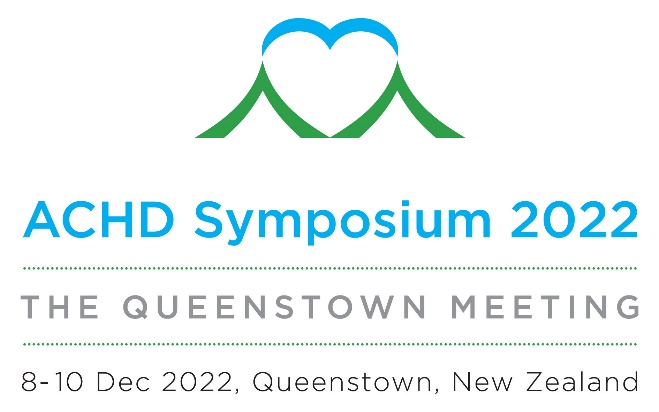 Fellows in training, Early career ACHD clinicians, Nursing and Allied Health Session SubmissionTo submit a proposal for a ten-minute presentation during this session please complete the form below and return to achd@theconferencecompany.com by Thursday 1 September 2022NameProfessional GroupInstitutionPresentation TitleTopic Description(up to 100 words)